SBIDZ Teacher Professional Development Course 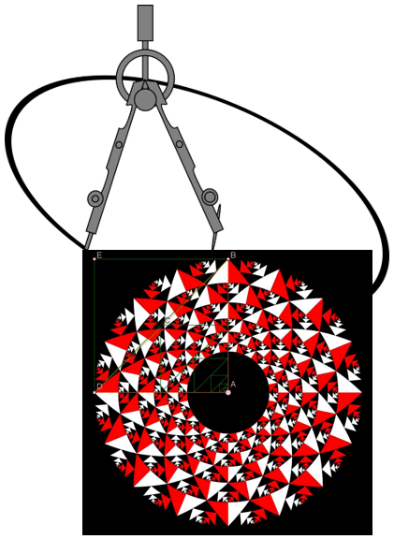 Module 2: Meetkunde-onderrig met tegnologieAssesseringstaak 2Konsep: Alle driehoeke kan tesselleer (saamgevoeg word om ‘n plat vlak te vul sonder gapings of oorvleueling)Konsep: tessellasie van ‘n driehoek deur rotasie skep ‘n ruit van paralelle lyneHoekeienskappe van driehoeke en vierhoekeTegnologie: Konstrueer v teken (die sleeptoets)Gebruik rotasie om ‘n vlak te vul met ‘n vervormbare driehoekDenke:As…dan…Is dit altyd waar? Hipotese, dinamiese eksperiment, bewysTaak: Gegewe jou konstruksie van ‘n uitgebreide driehoektessellasie, bewys dat die som van die binnehoeke van ‘n driehoek ‘n gestrekte hoek is. Bewys op minstens twee maniere dat die som van die buitehoeke van ‘n driehoek gelyk is aan die som van die oorstaande binnehoekeVerskuif jou aandag na ‘n vierhoek in jou tesselasie. Maak en bewys ‘n stelling oor die verband tussen die buitehoek van ‘n vierhoek en binnehoeke van die vierhoek. AssesseringsrubriekAssesseringsrubriekAssesseringsrubriekAssesseringsrubriekKonstruksie-vaardigheid10Slegs basiese konstruksies, maar slaag die sleeptoets (1 – 3)Nodige hoekpunte is gemerk, kleur is gebruik om visuele begrip te bevorder 
(4 – 6)Kreatiewe gebruik van die sagteware, bv. sliders, meting, berekeningKonsepte en beredenering (i.e. pedagogie)10Slegs demonstrasie (1 – 3)
Gebruik van dinamiese verandering om inhoud te bevraagteken en te ondersoek (4 – 7)Bewysredenasie en ondersoek goed geïntegreer en/of uitgebrei om ander konsepte te betrek (8 – 10) Deelname10Alle groepslede kry geleentheid om te werk. 